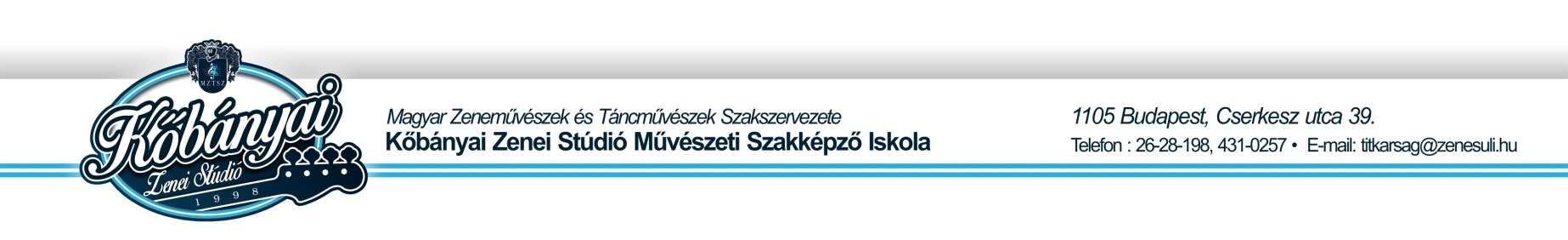 Jelentkezési lap gólyatáborbaNév:Tanszak:Születési hely és idő:Cím:Telefonszám:Email cím:Szülő/gondviselő neve, elérhetősége:Szem.ig.szám:TAJ szám:Vércsoport:Allergia:Egyéb:A regisztráció, illetve a tábori díj befizetésével igazolom, hogy részt kívánok venni a táborban, mely a felvételt nyert diákok részére teljes időtartamát tekintve kötelező.Kijelentem, hogy a táborban saját felelősségemre veszek részt.___________________________aláírás      		